Муниципальное бюджетное образовательное учреждение «Алтайская средняя общеобразовательная школа №1» структурное подразделение детский сад.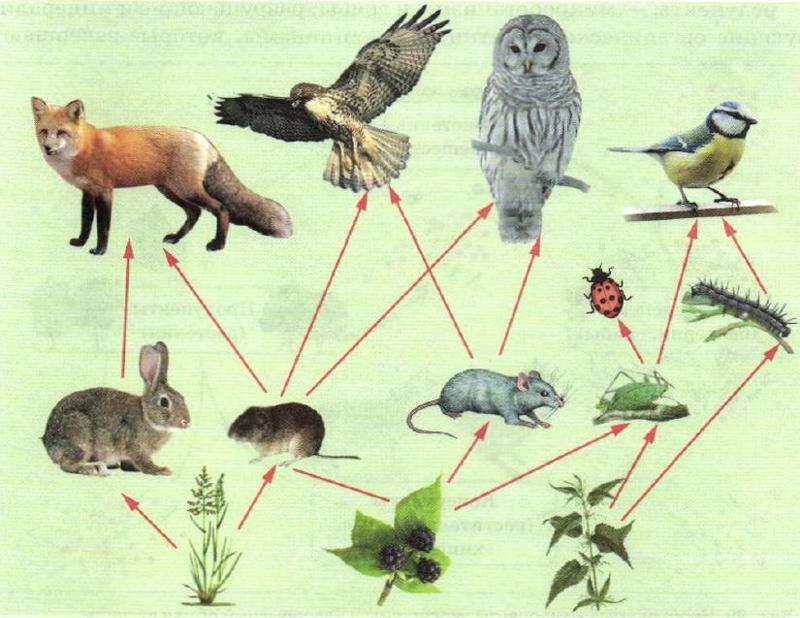 Подготовил: воспитатель Ловчикова Татьяна Ивановнас. Алтайское 2021г. Игра – беседа «Живые цепочки»Цель: Воспитывать у детей бережное отношение к природе.Задачи: Обогащать детей знаниями о природе, её многообразии, целостности живого организма, его потребностях, отличительных особенностях, чертах приспособления к окружающей среде, образе жизни.Формировать понятия о взаимосвязях и взаимозависимости всех компонентов природы; животных друг с другом, растений и животных, живой и неживой природы, человека и природы.Ребята! Сегодня я приглашаю в мир природы. И поговорим мы с вами о том, как связаны между собой в живой природе растения, птицы, звери и насекомые.Представьте, что на опушке леса растет высокая береза. Весной, когда пригревает солнце, оттаивает земля, от корней по стволу начинает подниматься сок и на березе набухают почки.Многие животные спешат к березе. Дятел очень любит полакомиться сладким березовым соком. Он прилетает к березе, продалбливает небольшое отверстие и длинным языком слизывает капли сока.Проснулись первые бабочки, но цветы еще не раскрылись? Они тоже слетаются к березе, и дерево потчует их сладким соком.По стволу березы за капельками живительной влаги ползут и лесные муравьи. Береза спасает их от голода в первые весенние дни.А кто еще любит пить березовый сок?Конечно, человек! Ведь березовый сок содержит множество минеральных солей и витаминов. Он не только вкусный, но и полезный, помогает излечиться от болезней.Насекомые, птицы, звери, люди дружат и с другими деревьями и кустарниками.Вы знаете, кто питается семенами сосновых и еловых шишек?Семенами ели и сосны, а также кедра кормятся белки, барсуки, медведи, клесты. Ходит косолапый нагуливает жирок, перед тем как залечь в спячку на зиму, и с удовольствием ест питательные и вкусные семена шишек.Красавец дятел срывает шишку, удобно закрепляет ее в развилке дерева и вылущивает клювом семена.В сосновых и еловых лесах устраивает жилища клесты. Своим крестообразным клювом они ловко добывают семена шишек. Этот корм является основным питанием для взрослых птиц и их птенцов, которые появляются в гнездах в морозные зимние дни.Многие животные питаются плодами орешника, рябины и дуба. Деревья щедро угощают плодами лесных обитателей спелыми орехами, вкусными ягодами, желудями.Желудями кормятся кабаны и олени, белочки и лесные мыши.Рыжая лесная мышь несет в свою норку желудь. Ее спинка украшена коричневой полоской. Окраска мышки напоминает осенний лист. Среди опавших листьев ее не заметно. Вкусные спрятанные желуди, в норке, помогут мышке пережить суровую зиму. Но и лисе желуди помогут пережить голодные и холодные дни зимы. Ведь если в лесу много мышей, то охотница – лиса не останется без обеда.Вопросы: Какие животные пострадают, если погибнет береза?Кто из лесных обитателей останется без корма, если не будет сосен и елей?Почему многие животные дружат с орешником, дубом, рябиной?Кто останется без сладкого нектара, если сорвать полевой цветок? Как сохранить живые цепочки в природе?Цель: Закрепить, что в природе все звенья биологической цепочки взаимосвязаны.Ведущая: Жил да был старик. Очень любил он пить чай с молоком. Была у старика корова. Давала она ему молоко к чаю. Сидит раз старик, пьет чай. Летит мимо сова. Сова: Ух-ух, здорово, друг! Старик: А! Это ты сова-большая голова, уши торчком, нос крючком. Ты от солнца хоронишься, людей сторонишься, какой я тебе друг! Сова: Ладно же, старый, не стану я по ночам к тебе на луг летать, мышей ловить, сам лови. Старик: Ишь чем пугать вздумала. Улетай пока цела. Ведущая: Наступила ночь. На стариковом лугу мыши свистят, перекликаются.1-я мышь: Погляди-ка, кума, не летит ли сова-большая голова, уши торчком, нос крючком.2-я мышь: Не видать совы, не слыхать совы. Нынче нам на лугу раздолье. Ведущая: И начали мыши ворошить шмелиные гнезда, шмелей ловить, клевер топтать. (Летят шмели, жужжат).1-й шмель: Ж-ж, летим на другие луга, брат-шмель, здесь нам не место, мыши одолели.Ведущая: Наступило утро. Пошел старик на свой лужок.Старик: Охо-хо, аха-ха. Что-то клевер не растет, не цветет?Сова: Ух-ух, старик, все шмели разлетелись, некому цветень с цветка на цветок переносить. Не зацветет твой клевер.Старик: А. ветер разнесет. От этих шмелей никакого толку, волдыри только. Попью-ка я чайку. Ой, а молока-то нет.(Выходит корова, мычит, гуляет по лугу).Корова: Му-у. Есть хочу, а клевер не цветет, поесть нечего. Старик: Что-то корова моя мычит, наверно молока мне принесла.Эй, Зорька, иди сюда. Угости-ка меня молочком, чай забелить нечем.Корова: Му-у, нет у меня молока, старик, я с утра ничего не ела. Клевер-то на лугу не уродился.Ведущая: Задумался старик. Клевер не уродился, потому что шмели улетели, некому цветень с цветка на цветок переносить. Шмели улетели, потому что мыши по ночам по лугу гуляют. Мыши по ночам гуляют, потому что сова не летает, мышей не ест, не пугает.Вот и пришлось старику на поклон к сове идти.Старик: Здорово, сова-большая голова, уши торчком, нос крючком. Ты прости меня старого-неразумного, выручи меня из беды, нечем стало чай белить.Сова: У- ух! То-то-же, старый, дружно не грузно, а врозь хоть брось. Думаешь мне легко без мышей. Мне тоже есть хочется.Ведущая: Наступила ночь. Снова мыши за дело взялись.1-я мышь: Смотри, кума, не летит ли сова, большая голова, уши торчком, нос крючком.2-я мышь: Нет не видать.Сова: У-ух, вот я вас, серые плутовки. (Мыши убегают).(Шмели вылетают, жужжат).1-й шмель: Смотри, брат-шмель, на стариковом лугу мышей нет, клевер молодой стоит, летим туда цветень с цветка на цветок переносить.(Идет корова).Корова: Му-у, клевер расцвел, да какой сладкий, сочный.Старик: Чем порадуешь меня, коровушка?Корова: Возьми молоко, старик, пей чай с молоком на здоровье.Старик: Спасибо тебе, Зорька. Эй, сова, лети ко мне чай пить.Ведущая: Подружился старик с совой и до сих пор дружат. Вот и сказке конец, сказка-ложь, да в ней намек, а старику-урок.Вывод: В природе все взаимосвязано и одно без другого существовать не может.